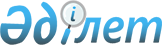 О внесении изменений в постановление Кабинета Министров Республики Казахстан от 6 февраля 1995 г. N 119П о с т а н о в л е н и е Правительства Республики Казахстан от 26 июня 1996 г. N 805
     Правительство Республики Казахстан ПОСТАНОВЛЯЕТ:
     Внести в постановление Кабинета Министров Республики Казахстан от
6 февраля 1995 г. N 119  
 P950119_ 
  "О Правительственной комиссии по
ликвидации стратегических наступательных вооружений на территории
Республики Казахстан" следующие изменения:
     ввести в состав Комиссии:

     КОТЕЛЬНИКОВА В.И.     - первого заместителя Председателя
                             Комитета по оборонной промышленности
                             при Министерстве промышленности и
                             торговли Республики Казахстан,
                             заместитель председателя комиссии

     АНДРЮЩЕНКО А.И.       - заместителя Министра экономики
                             Республики Казахстан, член комиссии

     ШОКАЕВА Е.И.          - заместителя председателя Комитета
                             национальной безопасности Республики
                             Казахстан, член комиссии

     ЕЛЕУКЕНОВА Д.Ш.       - начальника Управления международной
                             безопасности и контроля над вооружением
                             Министерства иностранных дел Республики
                             Казахстан, член комиссии

     ЖАНТИКИНА Т.М.        - генерального директора Агентства по
                             атомной энергии при Министерстве науки -
                             Академии наук Республики Казахстан,
                             член комиссии

     БРЫНКИНА В.А.         - акима Тургайской области, член комиссии

     САПАРБАЕВА Б.М.       - акима Кзыл-Ординской области, член
                             комиссии;

     вывести из состава комиссии Баева Н.И., Красносельского Н.Ф.,
Дагаева Л.С., Нургалиева Б.К., Баядилова Е.М., Косабаева Ж.,
Шаухаманова С.

         Премьер-Министр
       Республики Казахстан

































      
      


					© 2012. РГП на ПХВ «Институт законодательства и правовой информации Республики Казахстан» Министерства юстиции Республики Казахстан
				